ΣΥΛΛΟΓΟΣ ΑΠΟΦΟΙΤΩΝ ΕΔΑΣ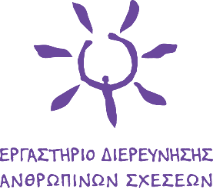 ΑΙΤΗΣΗ ΕΓΓΡΑΦΗΣΕπαγγελματικές Ενώσεις που είμαι πιστοποιημένος/η:ΕΛΕΣΥΘ   	Ε.F.T.A.   	                                                    
 E.A.P   	               Ε.Ε.Σ                            ΑΛΛΟ……………..      
Συναινώ στην ανάρτηση στην επίσημη σελίδα του Εργαστήριου (www.ergastirio.eu) και στην κοινοποίηση των στοιχείων μου επικοινωνίας προς κάθε ενδιαφερόμενο που αναζητά πιστοποιημένο συστημικό θεραπευτή / σύμβουλο για θεραπεία / συμβουλευτική, κατόπιν γραπτής ή τηλεφωνικής επικοινωνίας με το Εργαστήριο. Υπογραφή:………………………………………… ΕΝΟΤΗΤΑ 1●ΠΡΟΣΩΠΙΚΕΣ ΠΛΗΡΟΦΟΡΙΕΣΕπίθετο:                                                                          Όνομα:
Διεύθυνση Γραφείου: Τ.Κ.:	                         Πόλη:	E-mail:	Σταθερό Τηλέφωνο:Fax:Site: 	Κινητό Τηλέφωνο:
Είμαι απόφοιτος του προγράμματος:  ΠΕΣΘ  	                     ΔΕΠΣΣΥ   	                     ΠΕΣΣΥ                                  ΕΝΟΤΗΤΑ 2 ●ΕΠΑΓΓΕΛΜΑΤΙΚΗ ΕΜΠΕΙΡΙΑΦορέας/Οργανισμός Απασχόλησης:Άδεια Ασκ. Επαγγέλματος (όπου προβλέπεται):  Ναι       Όχι        Αριθμός άδειας: